ПРОЕКТРЕШЕНИЕСовета Новошешминского муниципального района Республики Татарстанот «    »  июня 2017 года                                                                      № _____ О внесении изменений в структуру Палаты имущественных и земельных отношений Новошешминского муниципального района Республики Татарстан, утвержденную решением Совета Новошешминского муниципального района Республики Татарстан от 30.12.2005 № 5-37В соответствии с Федеральным законом от 06.10.2003 г.  № 131-ФЗ «Об общих принципах организации местного самоуправления в Российской Федерации», Федеральным законом от 02.03.2007 № 25-ФЗ «О муниципальной службе в Российской Федерации», Кодексом  Республики Татарстан  о муниципальной службе от 25.06.2013 г № 50 – ЗРТ , статьей 5 Устава муниципального образования «Новошешминский  муниципальный район Республики Татарстан»,  Совет Новошешминского муниципального района Республики ТатарстанРЕШАЕТ:1. Внести в структуру Палаты имущественных и земельных отношений Новошешминского муниципального района Республики Татарстан, утвержденную решением Совета Новошешминского муниципального района Республики Татарстан от 30.12.2005 № 5-37 следующие изменения (приложение №1):1.1.Ввести в структуру Палаты имущественных и земельных отношений Новошешминского муниципального района Республики Татарстан штатную единицу главного специалиста;1.2. Вывести из структуры Палаты имущественных и земельных отношений Новошешминского муниципального района Республики Татарстан штатную единицу ведущего специалиста;2. Опубликовать (обнародовать) настоящее решение на «Официальном портале правовой информации Республики Татарстан» и в информационно-телекоммуникационной сети «Интернет», на официальном сайте Новошешминского муниципального района.3.Контроль за исполнением настоящего решения возложить на комиссию по законности, правопорядку и взаимодействию с представительными органами поселений.Глава Новошешминского муниципального района                                                          В.М. КозловПриложение № 1   к решению Совета    Новошешминского            муниципального района                     от «__» июня 2017 года № __Структура Палаты имущественных и земельных отношений Новошешминского муниципального района Республики Татарстан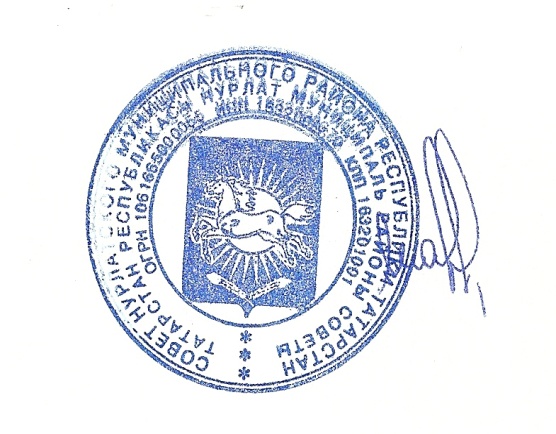 № п/пНаименование должностиКоличество единиц1.Председатель12.Главный специалист13.Ведущий специалист1